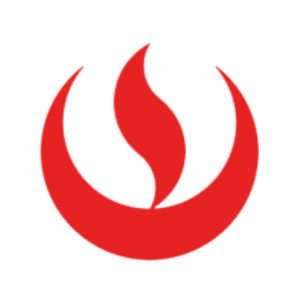 Manual de usuarioImplementación BannerMantenimiento de PeriodoDescripciones GeneralesLa creación del periodo es el primer paso en el proceso de construcción de la programación. Es importante mencionar que los periodos son espacios de tiempo delimitados por una Fecha de Inicio y una Fecha Fin; y en cuya línea de tiempo se desarrollan eventos/acontecimientos (inscripción/matricula de alumnos, inicio de clases, asistencia de alumnos/docentes, evaluaciones, entre otras).En BANNER, los periodos serán generados según los Niveles:Pre-UniversitarioPregrado Regular Pregrado EPEPost gradoPara la codificación de los periodos, se deberá utilizar el siguiente cuadro: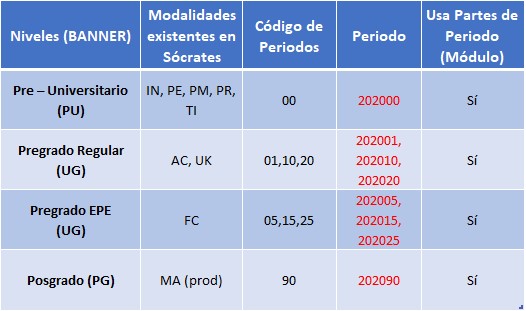 Creación de PeriodoLa creación del periodo se realiza por medio de una Validación de Código de Periodo (STVTERM).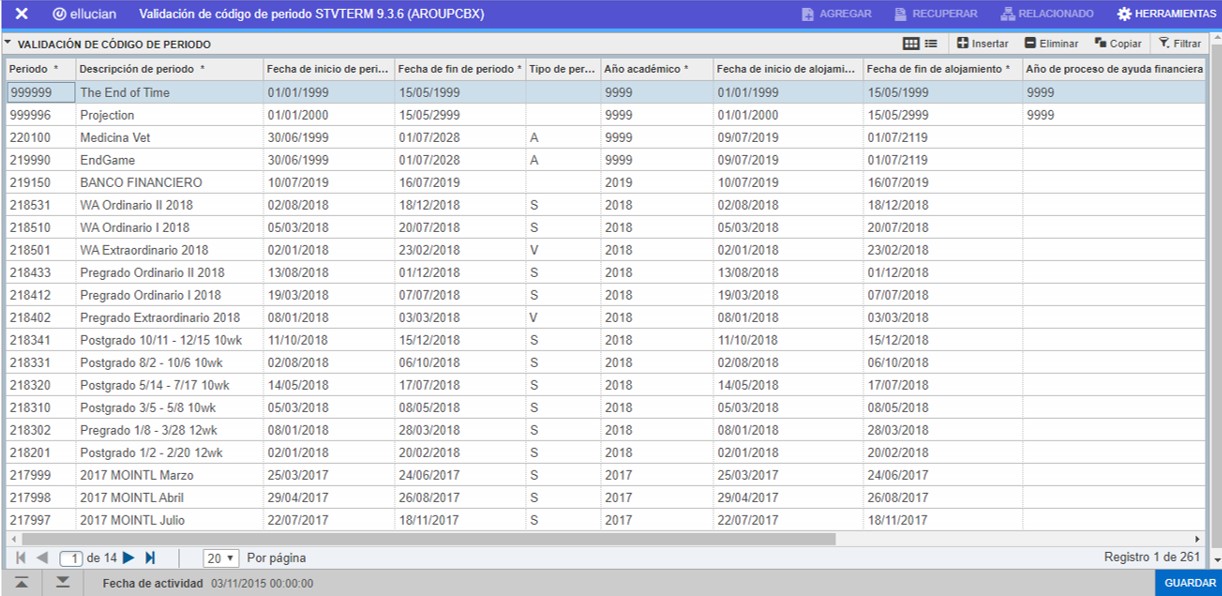 Caso Práctico N°1: Vamos a crear el periodo para Postgrado, cuyos valores serán los siguientes:STVTERMPeriodo:			202090Descripción:		Anual Postgrado 2020Fec. Inicio Periodo:	03/01/2020Fec. Fin Periodo:	10/12/2020Tipo de Periodo:		AnualAño Académico:		2020Fec. Ini. Alojamiento:	27/01/2020Fec. Fin. Alojamiento:	30/12/2020Para crear un nuevo periodo en STVTERM, se debe dar clic en el botón “INSERTAR”.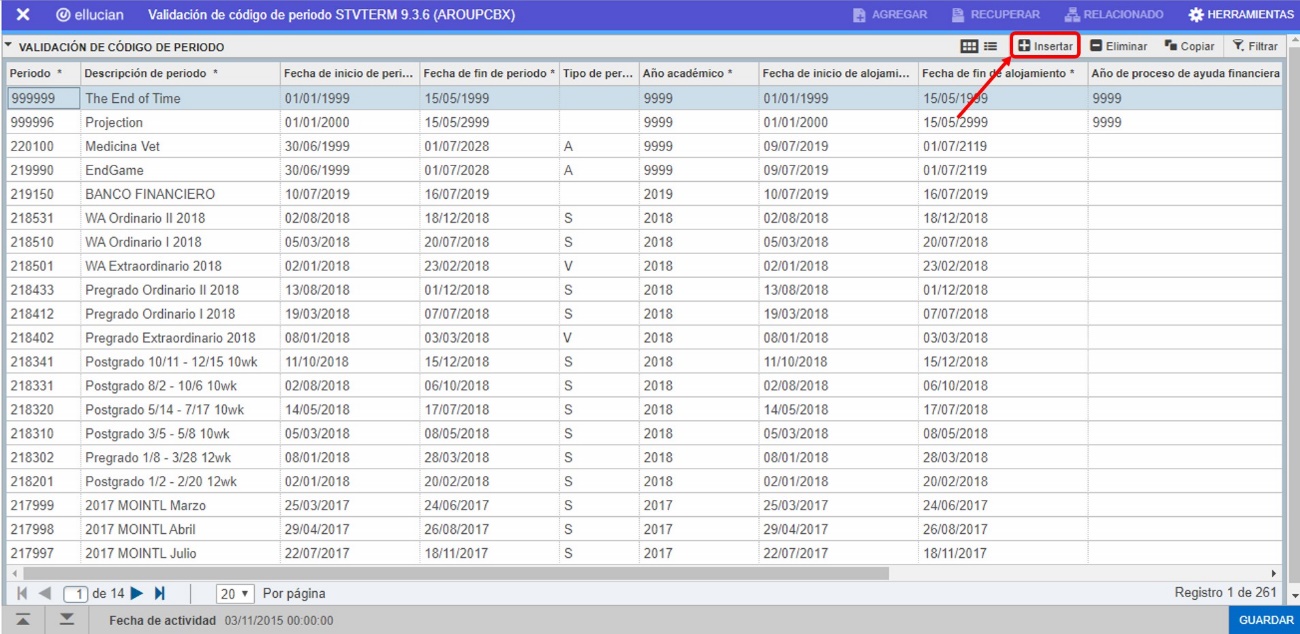 Luego aparecerá una nueva fila vacía y lista para ingresar los valores.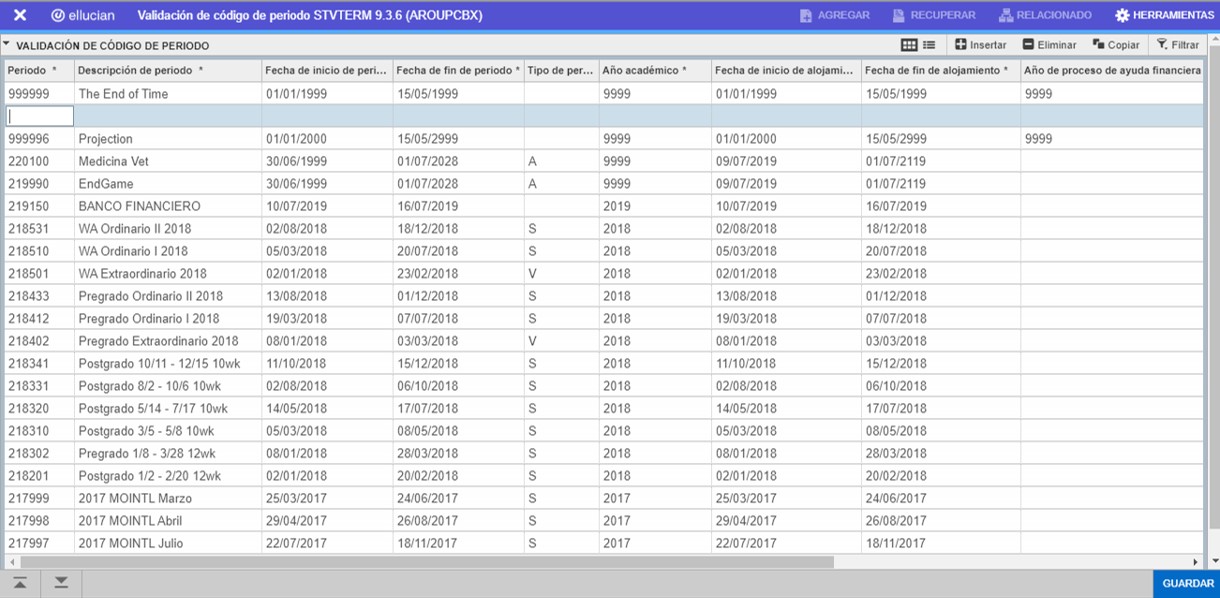 Y como paso final, para culminar el registro se deberá dar clic en el botón “GUARDAR”.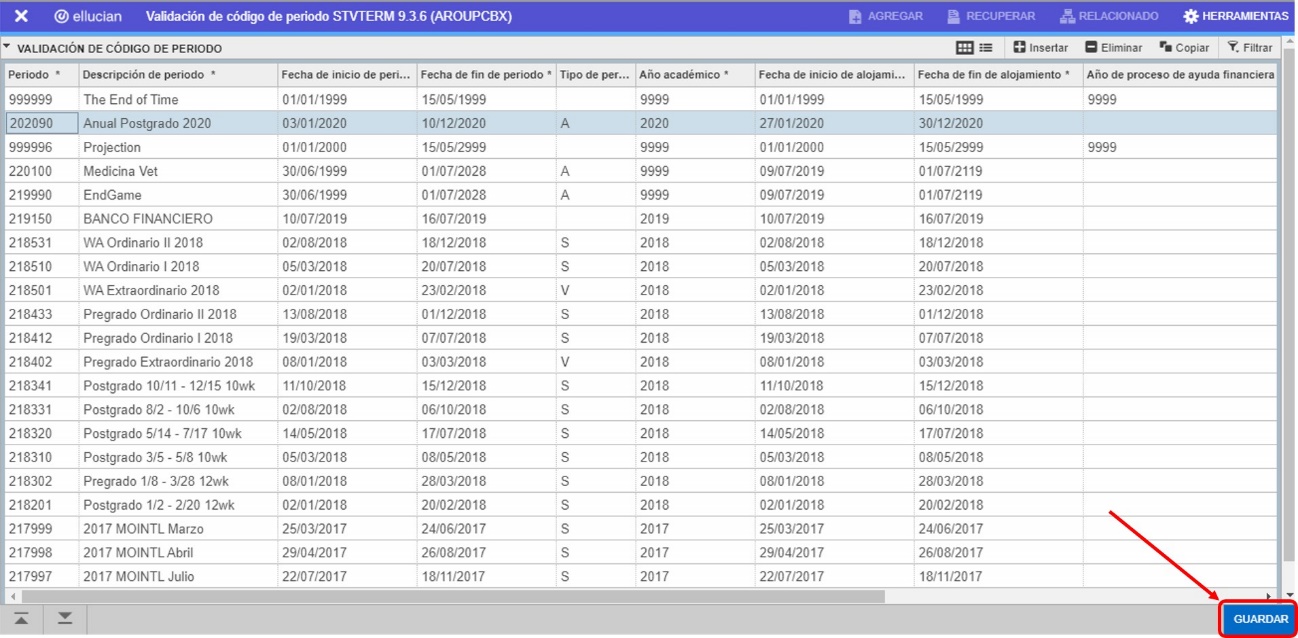 Una vez culminada esta tarea, se habrá creado el periodo 202090 en STVTERM. Configuración de PeriodoLa configuración del periodo se realiza por medio de un Control de Periodo (SOATERM) donde las fechas para cada sesión del periodo son establecidas, así como el establecimiento para el periodo del inicio del Número de Referencia de Curso (NRC).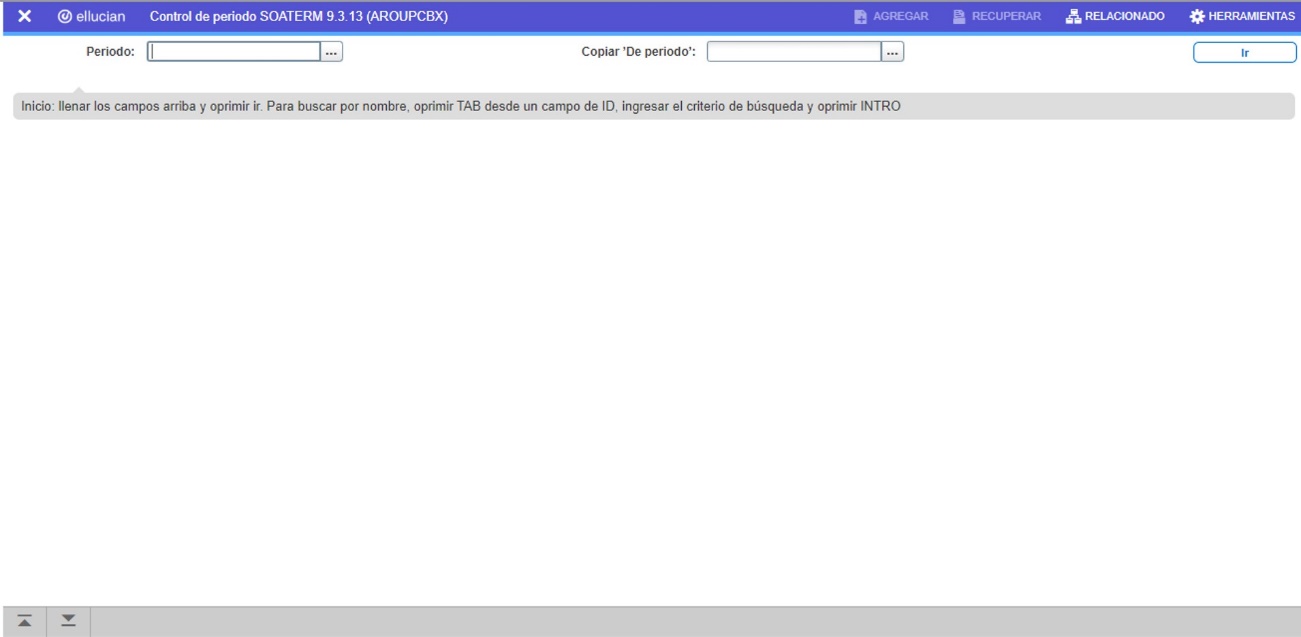 Caso Práctico N°2: Vamos a configurar el periodo anteriormente creado para Postgrado (202090), cuyos valores serán los siguientes:SOATERMN° Secuencia Ini. NRC:	46Debe permitir inscribirte y contiene un plan de estudiosContiene una estimación de cuota en líneaSu módulo de inscripción es básicoLa estimación de la cuota es solo por lotesLos atributos de control del periodo son por WebSe debe desplegar los detalles de la calificaciónEl docente puede desplegar su lista y horario de clasesLos controles para la Web, Catalogo y búsqueda de horario deben estar completamente habilitados.Las inscripciones proyectadas deben de tener todas las restricciones activas.Para ello se debe colocar en el campo periodo el valor 202090 y dar clic al botón “IR”.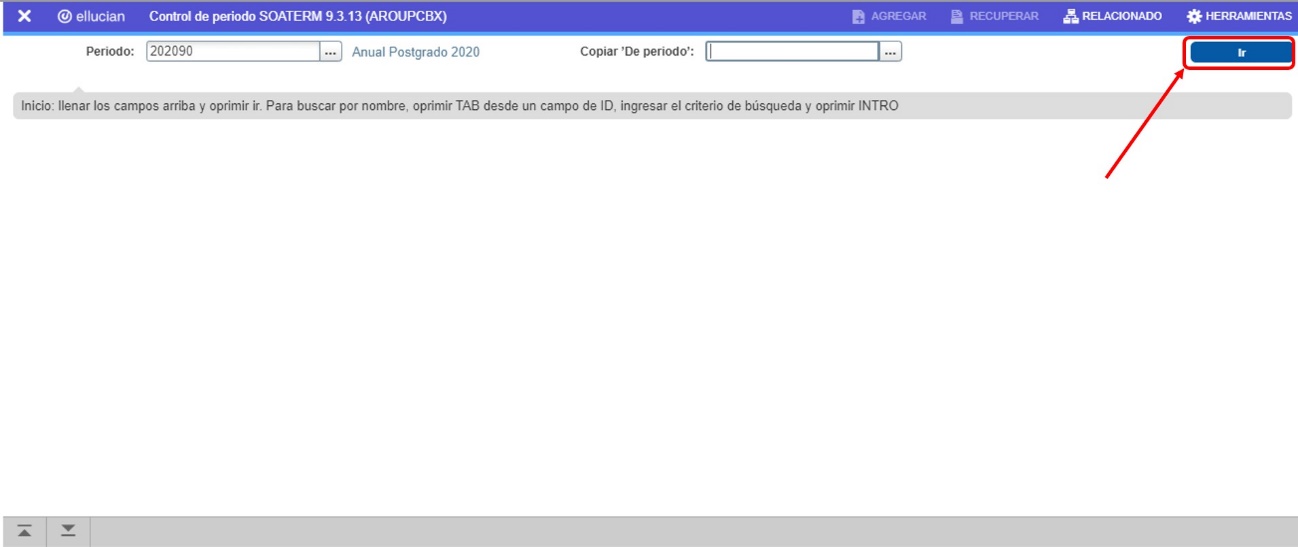 Luego se deberá registrar/configurar el periodo, según los valores indicados en cada una de las pestañas y al término de la misma se deberá dar clic en el botón “GUARDAR”.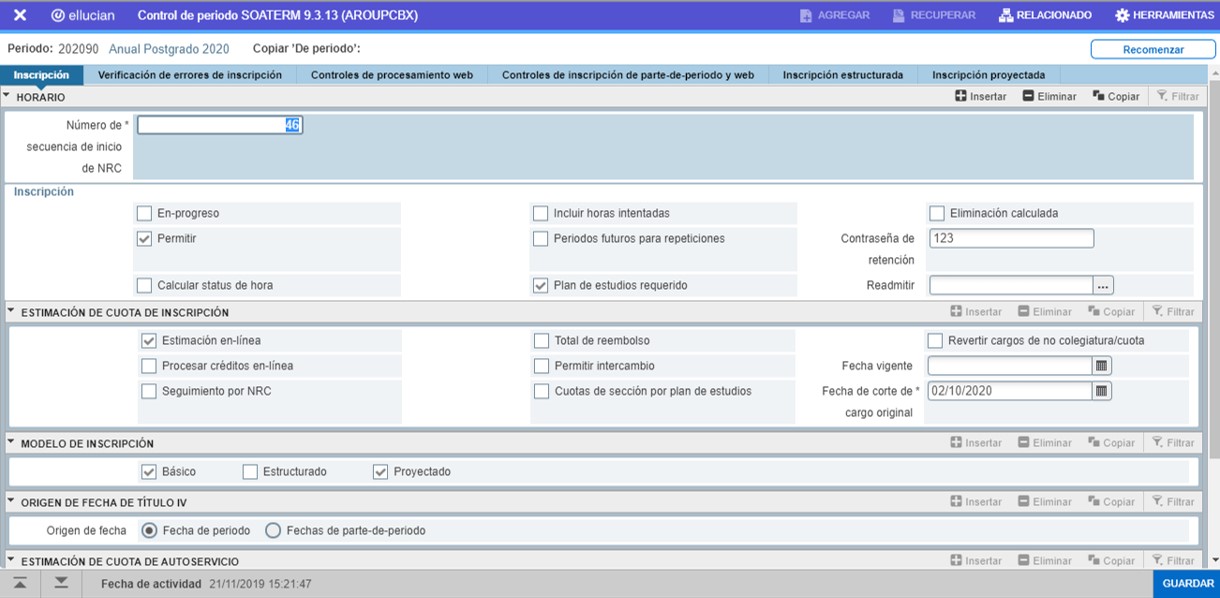 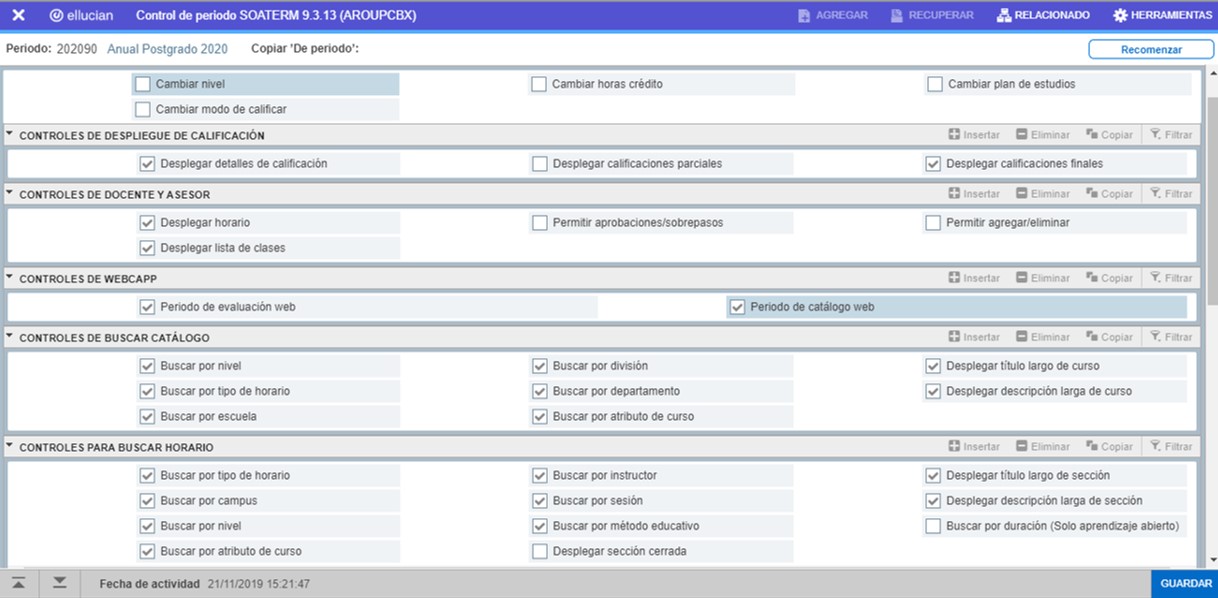 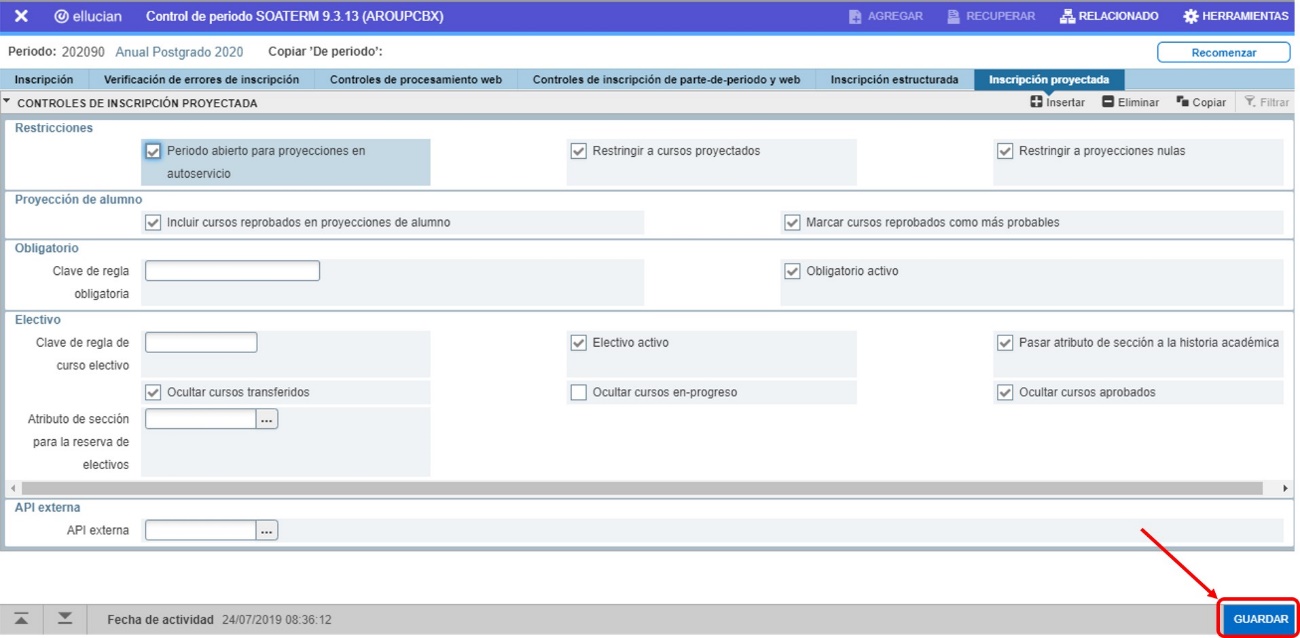 Con lo cual se culmina el proceso de creación y configuración del periodo.VersiónFechaElaboradoDescripción del Cambio1.003-02-2020Documento Inicial